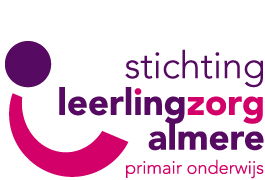 Inleiding
Alle scholen zijn in het kader van de Wet Passend Onderwijs verplicht om een schoolondersteuningsprofiel op te stellen. De inhoud van het profiel wordt in de wet als volgt omschreven: “een beschrijving van de voorzieningen die zijn getroffen voor de ondersteuning van leerlingen die extra ondersteuning behoeven”. Het ondersteuningsprofiel is tevens het document op basis waarvan de school kan beargumenteren of het wel of niet aan de onderwijs- en ondersteuningsbehoefte van een leerling kan voldoen.Het ondersteuningsprofiel geeft een beeld op twee niveaus: Basisondersteuning:Preventieve en lichte curatieve interventies;Onderwijsondersteuningstructuur;Planmatig werken;Basiskwaliteit;Handeling -en opbrengstgericht werken;Meer- en hoogbegaafdheid.Extra ondersteuning:De extra ondersteuning beschrijft de specifieke mogelijkheden van de school, die verder gaan dan de afspraken die gemaakt zijn over de basisondersteuning. De extra ondersteuning wordt georganiseerd in de vorm van arrangementen. Deze arrangementen kunnen licht en kortdurend van aard zijn, of zwaar en langdurig. De arrangementen worden door de school gerealiseerd al dan nietmet behulp van middelen, menskracht of expertise van buiten de school.Kengetallen leerlingenpopulatieOnderwijsbehoeften leerlingenpopulatieWe hebben gemerkt dat in de afgelopen jaren de zelfredzaamheid, concentratie, woordenschatontwikkeling, cognitieve ontwikkelingsniveau van de instromende kleuters bij binnenkomst aan het veranderen is. Zeker zaken als concentratie, zelfredzaamheid, sociale vaardigheden zijn vaardigheden die moeilijker zijn te meten. Tijdens de observaties door middel van het LVS Pravoo kwam dit echter wel steeds nadrukkelijker naar voren. We hebben toen onderzoek gedaan naar het opleidingsniveau van onze ouders in de afgelopen jaren. Ons gevoel werd door de uitkomsten hiervan bevestigd.Het percentage hoogopgeleide ouders is in de afgelopen jaren, vanaf 2011, gehalveerd en het percentage laagopgeleide ouders is met bijna 18% toegenomen.Behalve dat we merken dat de kinderen beschikken over een mindere mate van zelfredzaamheid, sociale vaardigheden heeft het ook gevolgen voor de beginnende geletterdheid. In samenwerking met de GGD hebben we hiervoor in het schooljaar 2010-2011 een uitgebreid plan opgesteld. Dit liep door in het schooljaar 2011-2012. Hierbij zijn de collega’s door logopedisten opgeleid om dit project te kunnen geven. Dit plan is nu een vast onderdeel van ons aanbod. Tevens merken we dat de kinderen de afgelopen jaren meer moeite hebben met vaardigheden zoals concentratie, zelfstandigheid en planmatig werken. Om die reden hebben we nog meer aandacht besteed aan het aanbrengen van structuur voor de kinderen. Dat uit zich o.a. in de aanschaf van een methodische leerlijn voor de w.o. vakken, nadruk op het directe instructiemodel, aandacht voor de rekeninstructie (handelingsmodel en drieslagmodel), woordenschatonderwijs, vernieuwing van ons aanvankelijk leesonderwijs, coöperatief samenwerken, aandacht voor regels en afspraken in de school om ervoor te zorgen dat de kinderen rustig kunnen werken. Dit hebben we beschreven in veranderingsplannen en ook hebben we hiervoor nascholing gevolgd. Dit heeft succes gehad. Ondanks de verschuiving in het opleidingsniveau van de ouders zijn we erin geslaagd om het niveau bij de vakken rekenen, lezen en spelling op niveau te houden. In het schooljaar 2016-2017 kent de school de volgende specifieke doelgroepen. In toaal gaat het hier om 113 leerlingen (19%). SchoolondersteuningsprofielSchoolondersteuningsprofielSchool:Contact gegevens:Directie en INTERNE BEGELEIDER:N groepen dit schooljaar 2016-2017 24Schooljaar2016-2017N leerlingen per 1-10595% gewichtenleerlingen5%N rugzakleerlingen per clusterCluster 1:N rugzakleerlingen per clusterCluster 2: N rugzakleerlingen per clusterCluster 3:1N rugzakleerlingen per clusterCluster 4:3N verwijzingen naar sbo2 (2015-2016)N verwijzingen naar soCluster 1:N verwijzingen naar soCluster 2: N verwijzingen naar soCluster 3:N verwijzingen naar soCluster 4:Culturele verschillen☐ veelX gemiddeld☐ weinig1 okt 20161 okt 20111 okt 2006Aantal leerlingen: 5952016-2017Leerlingen met dyslexie15Leerlingen met dysorthografie1Leerlingen met dyscalculie2Leerlingen met ADHD11Leerlingen met ASS2Leerlingen met Gilles de la Tourette1Leerlingen met TOS2Plusgroep leerlingen25Neveninstromers7JGZ 5Leerlingen met een arrangement5Leerlingen met alleen een OPP (zonder arrangement)7Plusgroep (leerlingen met OPP en arrangement25Onderwijsvisie / schoolconceptHet schoolplan / de schoolgids is op te vragen bij de directie van de school.BasisondersteuningOnderwijsondersteuningstructuurWijkteamPer wijk is er een ondersteuningsteam beschikbaar en inzetbaar.Dit team op wijkniveau bestaat uit:Adviseur Leerlingzorg (GZ-psycholoog en/of orthopedagoog);Ambulant Begeleider;JGZ: jeugdarts, jeugdverpleegkundige en schoolmaatschappelijk werkOKe op schoolHet ondersteuningsplan / zorgplan is op te vragen bij de directie van de school.Planmatig werkenOp ’t Zonnewiel wordt op alle manieren en op alle niveaus planmatig gewerkt. In de groep zullen de groepsplannen ervoor zorgen dat kinderen die hulp krijgen die goed voor hen is. Tweejaarlijks worden de CITO resultaten en andere belangrijke ontwikkelingen op schoolniveau geanalyseerd en uitgebreid in het team besproken. Wanneer er op bouw of op schoolniveau aandachtspunten zijn zullen we dit ook op bouw of schoolniveau aanpakken. We zullen dan samen meteen acteren en proberen door middel van een smart geformuleerd actieplan onze doelen te halen.Verder hebben we in het schoolplan termijndoelen voor vier jaar geformuleerd. Deze worden dan jaarlijks vertaald naar een jaarplan. Dit jaarplan wordt verder uitgewerkt in precieze stappenplannen en data. Deze strakke planning zorgt ervoor dat we ons voortdurend evalueren en de plannen kunnen bijstellen. Voor een goede borging leggen we alle afspraken vast in o.a. het schoolplan, het zorgplan en in de interne schoolgids met daarin alle afspraken en het zorgplan. Zie hiervoor het rapport van bevindingen schoolrapport inspectie.http://www.onderwijsinspectie.nlBasiskwaliteit van het onderwijsDit aspect van de basisondersteuning verwijst naar het toezichtkader van deinspectie van het onderwijs en naar het meest recente oordeel van de inspectievan het onderwijs over de kwaliteit van de school. De school wil zich minimaal houden aan de eisen zoals die door de inspectie zijn opgesteld maar heeft voor alle onderdelen ook eigen (hogere) doelen vastgesteld.Oordeel van de inspectie: Vastgesteld op 08-03-2012. In de jaren daarna scoorde school qua opbrengsten op alle onderdelen voldoende. Ook op het vlak van sociale veiligheid kunnen we tevreden zijn. Vastgesteld ondersteuningsprofielHet Seminarium voor Orthopedagogiek heeft in januari 2013 een profielscan uitgevoerd.Deze scan bestaat uit:Een zelfevaluatiescan, ingevuld door alle medewerkers van de school;Het bestuderen van o.a. schoolplan, de schoolgids, het inspectieverslag en groepsplannen;Klassenobservaties;Een gesprek met directie en interne begeleider;Een gesprek met leerlingen en ouders; Een teambespreking m.b.t. de resultaten van de scan en het verkennen van de ambitie.Op basis van deze scan is het volgende profiel vastgesteld: Het verslag van de profielscan is op te vragen bij de directie van de school. In schooljaar 2017-2018 zullen we een nieuwe profielscan uit laten voeren.AmbitieIn vervolg op het vastgestelde profiel wordt ook beschreven hoe de school zich wil ontwikkelen. Daarmee wordt inzichtelijk welke mogelijkheden er in de toekomst waarschijnlijk zullen zijn. Op basis van eigen bevindingen en ook naar aanleiding van de uitslag van de zorgscan uitgevoerd door het Seminarium voor Orthopedagogiek heeft de school op het vlak van passend onderwijs de volgende ambities:De school is een brede zorgschool en wil dit ook blijven. In alle jaren heeft de school bewezen haar zorgtaak serieus te nemen. Dit mag blijken uit het geringe aantal kinderen dat door de school is verwezen (gemiddeld twee kinderen per jaar op een leerlingaantal van ongeveer 600 kinderen)’t Zonnewiel kan en wil veel kinderen opnemen maar stelt ook eerlijk haar grenzen. De school wil verder binnen het huidige profiel van de brede zorgschool werken aan: Verbeteren van ons rekenonderwijs door gebruik te maken van het handelingsmodel en drieslagmodel. Ook zijn we in het schooljaar 2016-2017 begonnen met het aanpassen van alle rekenblokken zoals die nu in Pluspunt worden aangeboden. Het doel is om het lesaanbod beter te ordenen zodat de kinderen niet belast worden met teveel rekenproblemen in één les. De school heeft voor alle groepen het klassenmanagement helder omschreven waarbij nauwgezet is aangegeven waaraan dit moet voldoen. De school geeft les volgens de richtlijnen van het handelingsgericht werken (HGW).  Ons aanbod voor hoogbegaafde kinderen zullen we blijvend moderniseren en verbeteren.  Kinderen met gedragsproblematiek kunnen een onevenredige tijdsinvestering vergen van de groep en de leerkracht. Daarom hebben we een werkgroep gevormd die zich hiermee bezig gaat houdt. Deze collega’s hebben op dit vlak extra nascholing gevolgd. Zij analyseren de resultaten van het LVS van de Kanjertraining en komen met een plan van aanpak. Dit plan van aanpak is er op gericht om vroegtijdig problemen op school te signaleren en om preventief te kunnen handelen maar ook om aanpak voor individuele kinderen op te stellen, te ontwikkelen.Elk jaar bekijken we verder welke onderwerpen we gaan verbeteren. Zo hebben we ook in de afgelopen jaren ons aanbod begrijpend lezen verbeterd door nascholing te volgen en ook de specialisten binnen het team hebben ons team hierin begeleid. Extra ondersteuning:Extra ondersteuning:ArrangementInvullingDeskundigheid:Aandacht en tijd:Voorzieningen:Gebouw:Samenwerking: